	Projektový den 7. 11. 2018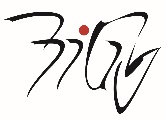 ____________________________________________________________________________________________Pravděpodobnost = podobnost k pravdě?Jak se rozhodnout, zda email zařadit do spamu? Jak se banky rozhodují, zda získáte hypotéku? Jak se stanovují pojišťovací sazby? A kdy vůbec lze měřit podobnost k pravdě?Projekt bude rozdělen na tři části – v první části připomeneme klasickou pravděpodobnost a její typické úlohy. Ve druhé části rozšíříme působnost pravděpodobnosti na vybraná teoretická rozdělení vycházející z měřených dat a jejich praktické aplikace. Ve třetí se seznámíme s podmíněnou pravděpodobností, Bayesovým vzorcem a jeho využitím při rozhodování.  Cílem celého projektu je prezentovat pravděpodobnost coby část matematiky, která se v nematematickém světě nejvíce využívá. Projekt bude probíhat v počítačové učebně, kde využijeme programy Excel a GeoGebra. Vedoucím projektu je Jiří Haviger z Katedry informatiky a kvantitativních metod FIM UHK.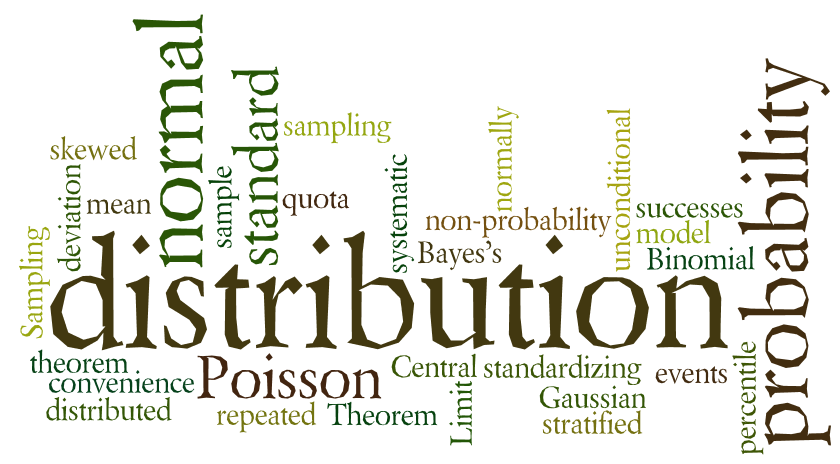 